Join Friends and Alumni of Luther College October 2-18, 2022Tour of Vietnam and Bhutan: A Hiking, Touring and Historical AdventureRegistration FormWe invite you to join Ann Highum and Jerry Freund on this tour, next October, when we hope the COVID-19 pandemic allows this travel.  Currently, Americans are not allowed into Vietnam without a quarantine, but the country is developing plans to open in the spring.  Bhutan is open, and has very few COVID cases. Over 90% of its citizens are vaccinated.Important: A valid passport with expiration at least 6 months from the end of the trip, is required for travel on this trip. Prices:	Double occupancy per person: approximately $4300	Single occupancy supplement:  approximately $900	Price based on a minimum of 18 participants and includes all transportation in and between each country, but does not include round trip air transportation from your home airport. Final amount will be determined once we know the price of internal flights and hotels.___ We (I) wish to reserve ____ spots on the tour. A $500 deposit per person is required by January 1, 2022 to reserve the tour and a second payment of $2000 per person is due by April 30, 2022.  Final payment is due on or before July 31, 2022.  Please see itinerary for information on cancellation, insurance, and other important information.Passenger 1NAME—EXACTLY AS IT APPEARS ON YOUR PASSPORT	                        BIRTH DATE                                                EMAIL ADDRESSHOME PHONE , if you have one	CELL PHONE NUMBERADDRESS	CITY                                                                                 STATE	ZIPPASSPORT NUMBER	COUNTRY OF ISSUE                                       ISSUE DATE	EXPIRATION DATE EMERGENCY CONTACT NAME	RELATIONSHIP                                            CONTACT PHONE NUMBER	                      ******************************************************************************************  Passenger 2NAME—EXACTLY AS IT APPEARS ON YOUR PASSPORT				BIRTH DATE			EMAIL ADDRESSHOME PHONE , if you have one	CELL PHONE NUMBERADDRESS	CITY                                                                                         STATE	ZIPPASSPORT NUMBER	COUNTRY OF ISSUE                                       ISSUE DATE	EXPIRATION DATE EMERGENCY CONTACT NAME	RELATIONSHIP                                            CONTACT PHONE NUMBERPaymentI AM PAYING BY CREDIT CARD:CREDIT CARD NAME     	 CREDIT CARD NUMBER       	            EXPIRATION DATE   	SECURITY CODE	NAME ON CARD        		SIGNATURE TO AUTHORIZE CHARGE*************************************************************************************I AM PAYING BY CHECK. Make check payable to Luther College.    AMOUNT OF CHECK ENCLOSED:_____________**************************************************************************************Complete registration form above. Mail with the deposit of $500 per person, to Sherry Alcock, Alumni Office, Luther College, 700 College Drive, Decorah, IA 52101. You may also photocopy it and email to Sherry at the email address below.If questions, contact: Ann Highum at (563) 380-9808 or highuman@luther.edu or Jerry Freund at (563) 380-9809 or jfreund23@gmail.comSherry Alcock, executive director of alumni relations, at (800) 225-8664 or alcock@luther.edu.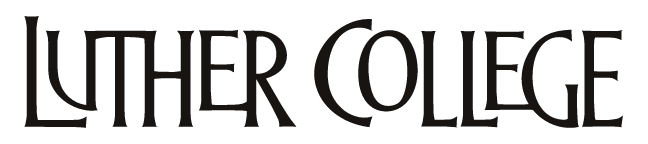 